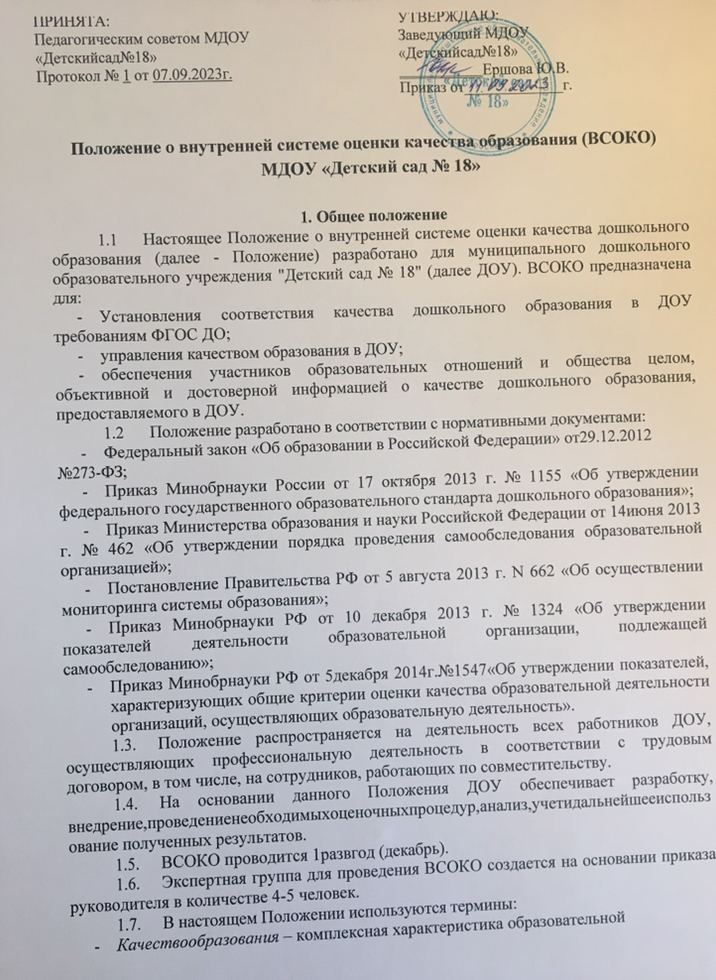 1.7. В настоящем Положении используются термины:Качество  образования  -  комплексная  характеристика  образовательнойдеятельности и подготовки обучающегося, выражающая степень их соответствия федеральным государственным образовательным стандартам, образовательным стандартам, федеральным государственным требованиям и (или) потребностям физического или юридического лица, в интересах которого осуществляетсяобразовательная деятельность, в том числе степень достижения планируемых результатов образовательной программы (Федеральный закон от 29 декабря 2012 г. № 273-ФЗ «Об образовании в Российской Федерации», статья 2, п 29).Система оценки качества дошкольного образования – совокупность взаимосвязанных субъектов, объектов, показателей, критериев, способов, механизмов и процедур оценивания основных качественных характеристик ДО, свидетельствующих о выполнении установленных нормативов, стандартов, требований и ожиданий (потребностей) родителей воспитанников дошкольных образовательных организаций.Качество  условий    –    выполнение санитарно-гигиенических норморганизации образовательного процесса; организация питания в дошкольном учреждении; реализация мер по обеспечению безопасности воспитанников в организации образовательного процесса.Качество образования ДОО – это соответствие системы дошкольного образования, происходящих в ней процессов и достигнутых результатов ожиданиям и требованиям государства (ФГОС ДО), общества и различных групп потребителей: детей, родителей, педагогов ДОУ, учителей начальной школы (учитывая муниципальную стратегию, гражданский заказ.)Контроль за образовательной деятельностью в рамках реализации Программы в Организации осуществляется не за образовательными результатами детей, а за условиями ее реализации, которые и способствуют достижению детьми определенных образовательных результатов. Используемые в Организации критерии оценки эффективности деятельности отдельных работников должны быть построены на показателях, характеризующих создаваемые ими условия, при реализации образовательной программы (комментарии к ФГОС дошкольного образования, письмо Минобрнауки РФ от 28 февраля 2014 г. № 08-249) .Оценивание качества – оценивание соответствия образовательной деятельности, реализуемой Организацией, заданным требованиям Стандарта и Программы в дошкольном образовании направлено в первую очередь на оценивание созданных организацией условий в процессе образовательной деятельности.Критерий – признак, на основании которого производится оценка, классификация оцениваемого объекта.Мониторинг в системе образования – комплексное аналитическое отслеживание процессов, определяющих количественно – качественные изменения качества образования, результатом которого является установление степени соответствия измеряемых образовательных результатов, условий их достижения и обеспечение общепризнанной, зафиксированной в нормативных документах и локальных актах, системе государственно- общественных требований к качеству образования, а также личностным ожиданиям участников образовательного процесса.Измерение – метод регистрации состояния качества образования, а также оценкауровня образовательных достижений, которые имеют стандартизированную форму и содержание которых соответствует реализуемым образовательным программам.Государственный образовательный стандарт дошкольного образования представляет собой совокупность обязательных требований к дошкольному образованию. Государственныйобразовательный стандарт дошкольного образования является ориентиром для независимой оценки качества дошкольного образования.Основные цели, задачи, принципы и функции внутренней системы оценки качества образования1. Целями системы оценки качества образования являются:формирование единой системы диагностики и контроля состояния образования, обеспечивающей определение факторов и своевременное выявление изменений, влияющих на качество образования в МДОУ;получение объективной информации о функционировании и развитии образования в МДОУ, тенденциях его изменения и причинах, влияющие на его уровень;предоставление всем участникам образовательных отношений и общественности достоверной информации о качестве образования;принятие обоснованных и своевременных управленческих решений по совершенствованию образования и повышение уровня информированности потребителей образовательных услуг при принятии таких решений;прогнозирование развития образовательной системы ДОУ.2. Задачи внутренней системы оценки качества образования:формирование единого понимания критериев качества образования и подходов к его измерению;формирование	системы	аналитических	показателей,	позволяющей	эффективно реализовывать основные цели оценки качества образования;формирование ресурсной базы и обеспечение функционирования образовательной статистики;изучение и самооценка состояния развития и эффективности деятельности ДОУ;определение	степени	соответствия	условий	осуществления	образовательного процесса требованиям ФГОС ДО;определение степени соответствия образовательных программ с учетом запросов основных потребителей образовательных услуг нормативным требованиям;обеспечение доступности качественного образования;оценка уровня индивидуальных образовательных достижений воспитанников;выявление факторов, влияющих на качество образования;содействие	повышению	квалификации	педагогов,	принимающих	участие	в процедурах оценки качества образования;определение направлений повышения квалификации педагогических работников по вопросам, касающимся требований к аттестации педагогов, индивидуальным достижениям воспитанников.3. Система оценки качества образования в ДОУ строится в соответствии с принципами:объективности оценки соответствия установленным требованиям образовательной деятельности и подготовки обучающихся (воспитанников) в освоении основной образовательной программы ДО.достоверности, полноты и системности информации о качестве образования;учёта индивидуальных особенностей развития каждого воспитанника при оценке результатов обучения и воспитания;открытости, прозрачности процедур оценки качества образования;доступности информации о состоянии и качестве образования для различных групп потребителей;рефлексивности, реализуемой через включение педагогов в самоанализ и самооценку своей деятельности;оптимальности использования источников первичных данных для определения показателей качества и эффективности образования (с учетом возможности их многократного использования);технологичности используемых показателей (с учетом существующих возможностей сбора данных, методик измерении, анализа и интерпретации данных, подготовленности потребителей к их восприятию);взаимосвязей и взаимозависимости - взаимного дополнения оценочных процедур;профессионализма и этичности проведения процедур по оценке качества образования.2. 4. Функции ВСОКО:Информационная. Дает возможность выяснить результативность педагогического процесса, получить сведения о состоянии ОО, обеспечить обратную связь.Побудительная. Участие в оценке качества различных участников педагогического процесса – воспитателей, заведующего, методиста, родителей – повышает уровень их педагогической культуры, интерес к воспитанию, побуждает к более глубокому изучению детей, самоанализу своего педагогического труда. Благодаря системе оценки качества процесс построения образовательной и воспитательной работы в дошкольном учреждении может стать личностно своеобразным, т.е. соответствовать широкому диапазону личностных возможностей деятельности педагога.Формирующая. Внедрение системы оценки качества в работу дошкольных учреждений позволит более эффективно использовать «зону ближайшего развития» ребенка. Для полноценного формирования личности ребенка необходимо знать его сильные, слабые и оформляющиеся стороны, что может быть полно отслежено с помощью системы оценки качества. Опираясь на его результаты, педагог сможет подобрать методы и приемы индивидуально для каждого ребенка, учитывая его возможности, что, несомненно, окажет положительное влияние на уровень развития детей, поможет избежать выпадения из зоны внимания педагога каких-либо недостатков и трудностей в воспитании личности ребенка.Коррекционная. Тесно связана с формирующей функцией. Направленность оценки качества на особенности текущих процессов предполагает обнаружение и фиксацию многочисленных непрогнозируемых, неожиданных результатов реализации образовательной работы. Среди них могут быть как положительные, так и отрицательные с точки зрения развития личности, это поможет педагогам принять меры на усиление положительного и в то же время ослабление отрицательного.Распределение  функциональных  обязанностей:В организационную структуру ДОУ по оценке качества образования и обобщению полученных результатов, входят:заведующий;старшие воспитатели;временные	структуры	группы	(творческая	группа,	группа	по	проведению мониторинга и т.п.).Заведующий ДОУ:формирует блок локальных актов, регулирующих функционирование ВСОКО в ДОУ и приложений к ним, утверждает приказом заведующей и контролирует их выполнение;разрабатывает мероприятия и готовит предложения, направленные на совершенствование системы оценки качества образования в ДОУ, участвует в этих мероприятиях;обеспечивает проведение в ДОУ контрольно-оценочных процедур, мониторинговых, социологических и статистических исследований по вопросам качества образования;организует систему оценки качества образования, анализирует результаты оценки качества образования на уровне ДОУ;организует изучение информационных запросов основных пользователей системы оценки качества образования;обеспечивает	условия	для	подготовки	работников	ДОУ	по	осуществлению контрольно-оценочных процедур;обеспечивает предоставление информации о качестве образования на федеральном, муниципальном и региональном уровнях системы оценки качества образования;формирует информационно-аналитические материалы по результатам оценки качества образования (анализ работы ДОУ за учебный год, самообследование деятельности, публичный доклад и т.д.);принимает управленческие решения по развитию качества образования на основе анализа результатов, полученных в процессе реализации ВСОКО.Старший воспитатель:участвует в разработке методики оценки качества образования;разрабатывает	систему	показателей,	характеризующих	состояние	и	динамику развития ДОУ;участвует в разработке критериев оценки результативности профессиональной деятельности педагогов;содействует проведению и подготовки работников ДОУ к осуществлению и оформлению контрольно-оценочных процедур;проводит экспертизу организации, содержания и результатов образования;формирует предложения по совершенствованию образовательной деятельности;проводит мониторинг материально-технического обеспечения образовательного процесса;осуществляет сбор, обработку, хранение и предоставление информации о состояниии динамике развития;готовит предложения заведующему по выработке управленческих решений по результатам оценки качества образования на уровне ДОУ.Педагогический  совет:содействует	определению	стратегических	направлений	развития	системы образования в ДОУ;принимает участие в формировании информационных запросов оценки качества образования в ДОУ;принимает участие в обсуждении системы показателей, характеризующих состояние и динамику развития системы дошкольного образования;принимает участие в экспертизе качества образовательных результатов, условий организации образовательного процесса в ДОУ;принимает участие в оценке качества и результативности труда работников ДОУсодействует организации работы по повышению квалификации педагогических работников, развитию их творческих инициатив;принимает участие в обсуждении системы показателей, характеризующих состояние и динамику развития системы образования в ДОУ.Педагог-психолог:осуществляет	информационное	сопровождение	образовательного	процесса, основанное на изучении когнитивной сферы и личностного развития ребенка;проводит психологический мониторинг, следит за системой коллективно-групповых и личностных отношений детского и взрослого сообщества в ДОУ.Реализация ВСОКОДОУ самостоятельно определяет процедуру внутренней оценки качества образования в рамках нормативно-правовых документов.Администрация ДОУ организует педагогический коллектив для внутренней оценки качества образовательного процесса и созданных условий.Приказом заведующей ДОУ назначается группа мониторинга из числа участников образовательных отношений.Реализация ВСОКО осуществляется посредством существующих процедур внутренней оценки качества образования.Процесс ВСОКО состоит из следующих этапов:Нормативно -установочный:определение основных показателей, инструментария,определение ответственных лиц,подготовка приказа о сроках проведенияИнформационно -диагностический:сбор	информации	с	помощью	подобранных	методикАналитический:анализ полученных результатов,сопоставление результатов с нормативными	показателями, установление причин отклонения, оценка рисковИтогово-прогностический:предъявление полученных результатов на уровень педагогического коллектива,разработка дальнейшей стратегии работы ДОУ.По итогам анализа полученных данных ВСОКО, готовятся документы (отчеты, справки, доклады), которые доводятся до сведения педагогического коллектива, учредителя, родителей. Результаты ВСОКО являются основанием для принятия административных решений на уровне образовательной организации.Предметом внутренней системы оценки качества образования являются:качество образовательной деятельности по ОП ДО и АОП образовательного учреждения, которые включают в себя:результаты педагогической диагностики;отчет по самообследованию;анкетирование родителей;аналитические	материалы	(анализ	годового	плана,	контрольных	мероприятий, документации, открытых просмотров образовательной деятельности);наблюдение;анкетирование;Качество условий реализации ОП образовательного учреждения включают в себя:психолого-педагогические  условия;условия  развивающей  предметно-пространственной  среды;кадровые условия;материально-технические  условия;финансовые условия.-Критерии оценки качества условий реализации ООП образовательного учреждения:Процедура оценки качества образовательной программы дошкольного образованияООП ДО определяет следующие показатели:Показатели соответствия ОП ДО требованиям ФГОС ДО:учет возрастных и индивидуальных особенностей детского контингента;учет потребностей и возможностей всех участников образовательных отношений в процессе определения целей, содержания и организационных форм работы.Критерии оценки соответствия ОП ДО требованиям ФГОС ДО: Лист оценки соответствия структуры и содержания ОП ДО нормативным документам (приложение 1).Экспертный лист по оценке адаптированной образовательной программы дошкольного образования (при наличии) (приложение 2).Процедура оценки качества психолого-педагогических условий в ДОУПоказатели внутренней оценки качества психолого-педагогических условий реализации ОП ДОУхарактер взаимодействия сотрудников с детьми и родителями воспитанников;наличие возможностей для социально-личностного развития ребенка в процессе организации различных видов детской деятельности;наличие условий для развития игровой деятельности;наличие условий для коррекции нарушений развития и социальной адаптации (в том числе для детей с ОВЗ , по , по необходимости);наличие возможностей для вариативного развивающего дошкольного образования.Основные критерии оценки психолого-педагогических условий реализации образовательной программы дошкольного образованияпсихолого-педагогическое  сопровождение;вариативные формы дошкольного образования (служба ранней помощи, консультативный пункт и др.);взаимодействие с учреждениями образования, культуры и спорта, иными организациями. Предоставление возможностей для социализации детей с использованием социокультурной среды;создание условий для самостоятельной деятельности детей, учет индивидуальных особенностей воспитанников;удовлетворенность родителей наличием условий для комфортного пребывания детей.Технология организации процедуры оценки психолого-педагогических условий для реализации основной образовательной программы дошкольного образования включает:наблюдение за организацией образовательной деятельности в ДОУ;фиксация результатов наблюдений (в карте наблюдений, листах контроля);оценка взаимодействия  сотрудников с   детьми    в   процессе   организацииобразовательной деятельности (Приложение 3).Процедура	оценки	качества	организации	развивающей	предметно- пространственной среды в ДОУТребования к развивающей предметно-пространственной среде в соответствии с требованиями ФГОС ДО определяется по показателям :насыщенность предметно - пространственной развивающей среды;трансформируемость  пространства;полифункциональность оборудования и игровых материалов;вариативность  предметно-пространственной  развивающей  среды;доступность  предметно-пространственной  развивающей  среды;безопасность  предметно-пространственной  развивающей  среды.Технология организации процедуры оценки организации развивающей предметно - пространственной среды включает в себя наблюдение за её организацией в ДОУ, фиксация результатов наблюдений в оценочных листах с уточнением степени проявления наблюдаемых явлений (Приложение 4).Процедура оценки кадровых условий реализации ОП ДО.Оценка кадровых условий реализации ОП ДО осуществляется на основе следующих показателей и критериев:укомплектованность  штата;квалификация педагогических работников и учебно-вспомогательного персонала;наличие специалистов;компетенции педагогических работников;возможность и формы повышения квалификации педагогических работников.Технология организации процедуры оценки кадровых условий для реализации ОП ДО включает:мониторинг  укомплектованности  штата;мониторинг уровня квалификации педагогических работников;мониторинг образовательного уровня педагогических работников;мониторинг форм повышения квалификации педагогических работников;мониторинг ИОМ педагогических работников;Результаты внутренней оценки кадровых условий фиксируются в оценочных листах(Приложение 6)Процедура оценки материально-технического обеспечения реализации ОП ДО.Оценка материально-технических условий осуществляется на основе следующих показателей:мониторинг средств обучения и воспитания детей;мониторинг учебно-методического обеспечения ОП ДО;мониторинг условий для организации образовательной деятельности;Технология организации процедуры оценки материально-технического обеспечения для реализации основной образовательной программы дошкольного образования включает:мониторинг средства обучения и воспитания детеймониторинг учебно-методического обеспечения ОП ДОмониторинг  материально-технического  обеспеченияРезультаты внутренней оценки материально-технических условий реализацииООП ДО фиксируются в оценочных листах (Приложение 7,8)Процедура оценки финансового обеспечения ОП ДООценка финансовых условий реализации основной образовательной программы дошкольного образования в ДОУ осуществляется на основе следующих показателей:норматив обеспечения реализации ОП ДО;структура и объем расходов, необходимый на реализацию ОП ДО;дополнительные расходы, их вариативность в связи со спецификой контингента детей, направлениями развития ДОУ, годовыми задачами.Основными критериями обеспечения финансовых условий реализации основной образовательной программы дошкольного образования в ДОУ являются:фактический объем расходов направленных на реализацию ОП ДО;структура и объем расходов на реализацию ОП ДО по факту;с вариативностью расходов в связи со спецификой контингента детей;объем привлечения финансов на реализацию ОП ДО.Технология организации процедуры оценки финансового обеспечения ОП ДОмониторинг структуры и объема расходов, затраченных на реализацию ОП ДОмониторинг привлечения финансов на реализацию ОП ДОРезультаты внутренней оценки финансового обеспечения ОП ДО фиксируются в оценочных листах. (Приложение 9)Процедура оценки качества образовательной деятельности ДОУПоказатели качества образовательной деятельности в ДОУ, реализующих программы дошкольного образования осуществляется на основе следующих показателей:оценка качества программного обеспечения в ДОУ;оценка	качества	открытости	и	доступности	информации	об	образовательной деятельности в организации;оценка	качества	комфортности	условий	для	осуществления	образовательной деятельности в организации;оценка качества проявления доброжелательности, вежливости и компетентности работников организации;оценка	удовлетворенности	качеством	образовательных	услуг	получателей образовательных услуг в организации.Основные	критерии	оценки	качества	образовательной	деятельности	ОУ, реализующей программы дошкольного образованиядоля проявления признака (процентное соотношение)наличие/отсутствие факта, подтверждающего его проявление в процессе реализации образовательной деятельности в образовательной организацииТехнология	организации	процедуры	оценки	качества	образовательной деятельности ДОУ-	мониторинг качества реализации образовательной деятельности в ОУ, реализующей программы дошкольного образованияРезультаты оценки качества образовательной деятельности ОУ, реализующей программы дошкольного образования фиксируются в оценочных листах (Приложение 10).Заключительные положенияДанные, полученные в ходе оценочных процедур, организуемых и проводимых в ДОУ, используются для выработки оперативных решений, разработки стратегических планов, программ и являются основой управления качеством образования в ДОУ.Потребителями результатов деятельности ВСОКО являются субъекты, заинтересованные в использовании ВСОКО, как источник объективной и достоверной информации о качестве образовательных услуг предоставляемых в ДОУ.Инструментарий для проведения внутренней оценки качества образования МДОУ «Детский сад № 18»Инструментарий для проведения внутренней оценки качества образования ДОУ используется для установления:соответствия основной образовательной программы образовательной организации федеральным государственным образовательным стандартам дошкольного образования.качества условий реализации ОП образовательной организации;качества результата освоения ОП образовательной организации (степень соответствия индивидуальных образовательных достижений и результатов освоения воспитанниками образовательной программы)Оценка качества ООП ДООценка на соответствие основной образовательной программы осуществляется за счет параметров по степени их соответствия требованиям нормативных документов. В процессе проведения оценки, сначала заполняется оценочный лист, где измерение параметров осуществляется в числовом выражении:соответствие параметра требованиям нормативных документов - 2 балла;частичное соответствие - 1 балл;несоответствие или отсутствие - 0 балловЛист оценки соответствия структуры и содержания ОП ДОФактическое количество баллов по всем параметрам сравнивается с определенным диапазоном балловЭКСПЕРТНЫЙ  ЛИСТпо оцениванию адаптированной образовательной программы дошкольного образования МДОУ «Детский сад №18»Система оценивания:Уровни экспертной оценки АОП ДОКарта оценки деятельности сотрудников по созданию психолого-педагогических условий в ДОУКарта оценки организации РППС среды группы в соответствии с ФГОС ДОКарта анализа кадровых условий реализации  образовательной программы дошкольного образованияДатаВыводы:Лист оценки качества специальных кадровых условий реализации адаптированной образовательной программы ДатаКарта анализа материально-технических условий реализации ОП и АОП ДООДатаКарта анализа материально-технических обновлений реализации ОП и АОПДатаКарта анализа финансовых условий реализации основной образовательной программы (ОП ДО)ДатаОбщее количество баллов по показателю:Анкета для выявления удовлетворенности родителей (законных представителей) качеством образовательных услугУважаемые родители!Пожалуйста, оцените деятельность детского сада и созданные в нем условия для детей по критериям, которые предложены в анкете. Нам очень важно Ваше мнение. Благодарим за искренние ответы.Ф.И.О., № группы: (по желанию) 	Дата: « 	» 	20	г.СпасибоИнструкция по анкетированию родителей воспитанников ДОУ и обработке, анализу данных анкетыАнкета распространяется воспитателем среди родителей воспитанников, посещающих данную группу ДОУ. Родителей просят ответить на несколько вопросов, эти ответы помогут учесть их пожелания в работе с их ребенком. Анкета анонимная, заполненную анкету нужно опустить в специальный ящик для анкет, расположенный (например) при входе в группу. Важно, чтобы родители опускали заполненную анкету именно в ящик своей группы, поскольку анализ данных имеет смысл проводить не только по всей ДОУ, но и по группам. Информация по отдельным группам может оказаться очень информативной и может лечь в основу запланированных изменений. Иллюстрация различий, которые обнаруживаются в данных по разным группам одной ДОУ и которыенивелируются в сводных результатах, приведена ниже.Для получения обобщенного мнения родителей о деятельности ДОУ следует обработать полученные от них анкеты и проанализировать полученные данные.Подсчитайте,  какой  процент  родителей  от  общего  количества сдал анкеты. Этот показатель косвенно свидетельствует о качестве работы ДОУ с родителями, о заинтересованности родителей в сотрудничестве с ДОУ.Обработайте анкеты.Оцените ответ на каждый из двенадцати вопросов в баллах:«Полностью согласен» - 2 балла«Скорее согласен» - 1 балл«Скорее не согласен» - -1 балл«Полностью не согласен» - -2 балла«Затрудняюсь ответить» - 0По каждой позиции определите среднее значение (суммируйте баллы всех анкет и разделите на количество анкет).Проанализируйте полученные данные.Исходя из того, что оценка показателей работы ДОУ по каждой позиции колеблется в интервале от +2 до -2, можно сделать выводы о степени удовлетворенности родителей разными аспектами деятельности сотрудников.Так, анализируя данные, представленные в примере, можно сделать следующие выводы. Родители более всего удовлетворены материально-техническим обеспечением ДОУ (2 балла), безопасности ребенка в ДОУ (2 балла) и уходом за ним (1,8 баллов). Заботой о развитии ребенка они удовлетворены меньше (1,2 балла). С точки зрения родителей, детям не очень нравится ходить в ДОУ (всего 0,8 баллов), и в совокупности с тем, что интересы и ребенка и его точка зрения «скорее не учитывается» (-0,2 балла), это свидетельствует о том, что в ДОУ имеются проблемы с взаимодействием взрослых с детьми.Удовлетворенность управлением ДОУ оценивается низко (0,6 баллов) и судя по тому, что большинство родителей затрудняются ответить, можно предполагать, что они мало осведомлены об этой сфере деятельности администрации, и следовательно, не принимают активного участия в работе ДОУ в качестве равноправных партнеров. Вместе с тем, позиция«Сотрудники стараются выяснить точку зрения родителей на различные аспекты деятельности сада» оценивается достаточно высоко (1,8 баллов). Это свидетельствует о том, что работа по вовлечению родителей в деятельность ДОУ проводится. Однако низкий показатель позиции «Сотрудники детского сада учитывают мнение родителей в своей работе»  (0,4  балла) говорит о ее низкой эффективности.№№ПараметрыИндикаторные показателиФактический результатСоответствие структуры ОП ДО ФГОС ДО:Соответствие структуры ОП ДО ФГОС ДО:Соответствие структуры ОП ДО ФГОС ДО:Соответствие структуры ОП ДО ФГОС ДО:1.1Целевой раздел:пояснительная записка;планируемые результатысоответствует - 2 балла; частично соответствует - 1 балл;1.2Содержательный раздел:описание образовательной деятельности;описание форм, способов, методов и средств реализации Программы;способы поддержки детской инициативы;особенности взаимодействия с семьей;иные характеристикисоответствует - 2 балла; частично соответствует – 1 балл; не соответствует - 0 баллов1.3Организационный раздел:описание материально-технического обеспечения;распорядок дня;особенности организации развивающей предметно -пространственной средысоответствует - 2 балла; частично соответствует - 1балл; не соответствует - 0 балловОбщее количество баллов по показателюОбщее количество баллов по показателю6Направленность ОП ДО на:Направленность ОП ДО на:Направленность ОП ДО на:Направленность ОП ДО на:2.1.2.1Охрану и укрепление физического и психического здоровья детей, в том числе их эмоционального благополучиясоответствует - 2 балла; частично соответствует - 1 балл; не соответствует - 0 баллов2.2Обеспечение преемственности ОП дошкольного и начального общегообразования (цели, задачи, содержание ОП)соответствует - 2 балла; частично соответствует - 1 балл; не соответствует - 0 баллов2.3Создание условий для позитивной социализации и индивидуализации детей;соответствует - 2 балла; частично соответствует - 1 балл; несоответствует - 0 баллов2.4Объединение обучения и воспитания в целостный образовательный процесссоответствует - 2 балла; частично соответствует - 1 балл; не соответствует - 0 баллов2.5Формирование общей культуры личности детей, предпосылок учебной деятельностисоответствует - 2 балла; частично соответствует - 1 балл; не соответствует - 0 баллов2.6Обеспечение вариативности иразнообразия содержания Программ и организационных форм с учетомобразовательных потребностейсоответствует - 2 балла; частично соответствует - 1 балл; не соответствует - 0 баллов2.7Формирование социокультурной среды, соответствующей возрастным,психологическим, физиологическим особенностям детейсоответствует - 2 балла; частично соответствует - 1 балл; не соответствует - 0 баллов2.8Обеспечение психолого-педагогической поддержки семьисоответствует - 2 балла; частично соответствует - 1 балл; не соответствует - 0 балловОбщее количество баллов по показателюОбщее количество баллов по показателю16Соответствие ОП ДО принципам:Соответствие ОП ДО принципам:Соответствие ОП ДО принципам:Соответствие ОП ДО принципам:3.1Возрастной адекватностисоответствует - 2 балла;частично соответствует - 1 балл; не соответствует - 0 баллов3.2Развивающего образованиясоответствует - 2 балла;частично соответствует - 1 балл; не соответствует - 0 баллов3.3Научной обоснованности и практической применимостисоответствует - 2 балла;частично соответствует - 1 балл; не соответствует - 0 баллов3.4Полноты, необходимости и достаточностисоответствует - 2 балла;частично соответствует - 1 балл; не соответствует - 0 баллов3.5Единства воспитательных, развивающих и обучающих целей и задач процессаобразования детей дошкольного возрастасоответствует - 2 балла; частично соответствует – 1 балл;не соответствует - 0 баллов3.6Индивидуализации дошкольного образованиясоответствует - 2 балла; частично соответствует - 1 балл; не соответствует - 0 балловОбщее количество баллов по показателюОбщее количество баллов по показателю12Отражение в ОП ДО содержания, обеспечивающего:Отражение в ОП ДО содержания, обеспечивающего:Отражение в ОП ДО содержания, обеспечивающего:Отражение в ОП ДО содержания, обеспечивающего:4.1Развитие личности, мотивации и способностей детей в различных видах деятельностисоответствует - 2 балла;частично соответствует - 1 балл; не соответствует - 0 баллов4.2Структурные единицы, представляющие направления развития и образования детей (образовательные области)соответствует - 2 балла;частично соответствует - 1 балл; не соответствует - 0 баллов4.3Характер взаимодействия со взрослыми и другими детьмисоответствует - 2 балла; частично соответствует - 1 балл; не соответствует - 0 баллов4.4Систему отношений ребенка к миру, к другим людям, к самому себесоответствует - 2 балла;частично соответствует - 1 балл; не соответствует - 0 балловОбщее количество баллов по показателюОбщее количество баллов по показателю8Отражение в ОП ДО частей, предусмотренных ФГОС:Отражение в ОП ДО частей, предусмотренных ФГОС:Отражение в ОП ДО частей, предусмотренных ФГОС:Отражение в ОП ДО частей, предусмотренных ФГОС:5.1Обязательной части, предполагающей комплексность подхода, обеспечивающей развитие детей во всех образовательных областяхсоответствует - 2 балла;частично соответствует - 1 балл; не соответствует - 0 баллов5.2Части, формируемой участниками образовательных отношений,представленной парциальными программами, методиками, формами образовательной работысоответствует - 2 балла;частично соответствует - 1 балл; не соответствует - 0 баллов5.3Учет образовательных потребностей,интересов и мотивов детей, членов их семейи педагогов в части, формируемой участниками образовательных отношенийучитываются - 2 балла;не учитываются - 0 балловОбщее количество баллов по показателюОбщее количество баллов по показателю6Соответствие ОП ДО требованиям СанПиН:Соответствие ОП ДО требованиям СанПиН:Соответствие ОП ДО требованиям СанПиН:Соответствие ОП ДО требованиям СанПиН:6.1К общему времени реализации ОП ДОсоответствует - 2 балла;частично соответствует - 1 балл; не соответствует - 0 баллов6.2К максимально допустимому объему образовательной нагрузкисоответствует - 2 балла;частично соответствует - 1 балл; не соответствует - 0 баллов6.3К режиму дня, способствующемугармоничному развитию личности ребенкасоответствует - 2 балла;частично соответствует - 1 балл; не соответствует - 0 балловОбщее количество баллов по показателюОбщее количество баллов по показателю67Взаимосвязь разделов ОП ДО (отсутствие противоречий в содержании, целостность ОП ДО)соответствует - 2 балла;частично соответствует - 1 балл; не соответствует - 0 балловОбщее количество баллов по показателюОбщее количество баллов по показателю2Итоговое количество балловИтоговое количество баллов56Итоговое количество балловСоответствие ООП ДО требованиям нормативных правовых53 - 56Полностью соответствует требованиям41 - 52В целом соответствует требованиям28 - 40Частично соответствует требованиям0 - 27Не соответствует требованиям0 – 1 балл0 – 1 – 2 баллабаллов – отсутствие компонента,балл – наличие компонентабаллов – компонент не выражен,балл – компонент выражен слабо (недостаточно),балла – компонент выражен полностьюКомпонент АОППоказательИндикаторные показателиФактический результат2.Пояснительная записка2.1. Цель (цели) реализации АОП.0 – 12.Пояснительная записка2.2. Задачи реализации АОП.0 – 12.Пояснительная записка2.3. Принципы формирования АОП.0 – 12.Пояснительная записка2.4. Подходы к формированию АОП.0 – 12.Пояснительная записка2.5.	Значимые	для	разработки	и реализации АОП характеристики:0 – 12.Пояснительная записка2.5.1.-индивидуальные особенности воспитанников ДОО0 – 12.Пояснительная записка2.5.2. -возрастные особенности воспитанников ДОО0 – 12.Пояснительная записка2.6. Указаны особенности развития детей раннего возраста.0 – 12.Пояснительная записка2.7. Указаны особенности развития детей дошкольного возраста.0 – 12.Пояснительная записка2.8. Указаны особенности развития детей с ОВЗ конкретной нозологической группы0 – 1ИТОГО (сумма баллов по компоненту):3.Планируемые результатыосвоения АОП3.1. Целевые ориентиры образования в младенческом и раннем возрасте.0 – 13.Планируемые результатыосвоения АОП3.2. Целевые ориентиры образования на этапе завершения дошкольного образования.0 – 13.Планируемые результатыосвоения АОП3.3. Целевые ориентиры образования для детей с ОВЗ.0 – 1ИТОГО (сумма баллов по компоненту):4.Описание образовательной деятельности в соответствии с направлениями развитияребенка4.1.	Образовательная	область«Социально-коммуникативное развитие»0 – 1 – 24.Описание образовательной деятельности в соответствии с направлениями развитияребенка4.2.	Образовательная	область«Познавательное развитие»0 – 1 – 24.Описание образовательной деятельности в соответствии с направлениями развитияребенка4.3. Образовательная область «Речевоеразвитие»0 – 1 – 24.Описание образовательной деятельности в соответствии с направлениями развитияребенка4.4.	Образовательная	область«Художественно-эстетическое развитие»0 – 1 – 24.Описание образовательной деятельности в соответствии с направлениями развитияребенка4.5.	Образовательная	область«Физическое развитие»0 – 1 – 24.Описание образовательной деятельности в соответствии с направлениями развитияребенка4.6.	Показана	интеграция0 – 1 – 2образовательных областейИТОГО (сумма баллов по компоненту):5.Вариативность реализации АОП с учётом возрастных и индивидуальныхособенностей воспитанников, специфики ихобразовательных5.1.	Описание	вариативных	форм реализации АОП0 – 15.Вариативность реализации АОП с учётом возрастных и индивидуальныхособенностей воспитанников, специфики ихобразовательных5.2.	Описание	вариативных	способов реализации АОП0 – 15.Вариативность реализации АОП с учётом возрастных и индивидуальныхособенностей воспитанников, специфики ихобразовательных5.3.	Описание	вариативных	методов реализации АОП0 – 15.Вариативность реализации АОП с учётом возрастных и индивидуальныхособенностей воспитанников, специфики ихобразовательных5.4.	Описание	вариативных	средств реализации АОП0 – 1ИТОГО (сумма баллов по компоненту):6.Описание образовательной деятельности по профессиональнойкоррекции нарушений развития детей6.1.	Указаны	цели	и	задачи	данной деятельности.0 – 16.Описание образовательной деятельности по профессиональнойкоррекции нарушений развития детей6.2. Указаны используемые специальные образовательные	программы,	методы,специальные методические	пособия и дидактические материалы0 – 16.Описание образовательной деятельности по профессиональнойкоррекции нарушений развития детей6.3.	Описана	специфика	проведения групповых	 и	индивидуальныхкоррекционных занятий0 – 1 - 26.Описание образовательной деятельности по профессиональнойкоррекции нарушений развития детей6.4. Описан алгоритм квалифицированной коррекции нарушений развития детей0 – 16.Описание образовательной деятельности по профессиональнойкоррекции нарушений развития детей6.5. Описаны иные специальные условия вДОО для получения образования детьми с ОВЗ0 – 1ИТОГО (сумма баллов по компоненту):7.Особенности образовательнойдеятельности разных видов икультурных практик7.1. Описание образовательной деятельности разных видов0 – 17.Особенности образовательнойдеятельности разных видов икультурных практик7.2. Описание образовательной деятельности разных культурных практик0 – 17.Особенности образовательнойдеятельности разных видов икультурных практик7.3. Учет возрастных и индивидуальных особенностей детей в вышеуказанной образовательной деятельности0 – 1 − 2ИТОГО (сумма баллов по компоненту):8.Способы и направления поддержкидетской инициативы8.1. Описание способов поддержки детской инициативы0 – 18.Способы и направления поддержкидетской инициативы8.2. Описание направлений поддержки детской инициативы0 – 18.Способы и направления поддержкидетской инициативы8.3. Учет возрастных и индивидуальныхособенностей	детей	при	поддержке детской инициативы0 – 1 − 2ИТОГО (сумма баллов по компоненту):9.Особенности взаимодействия педагогическогоколлектива с семьямивоспитанников9.1. Показана система работы ДОО с семьями воспитанников0 – 19.Особенности взаимодействия педагогическогоколлектива с семьямивоспитанников9.2.	Показана	специфика	работы	с семьями воспитанников0 – 19.Особенности взаимодействия педагогическогоколлектива с семьямивоспитанников9.3.	Показана	особенность	работы	с семьями воспитанников с ОВЗ0 – 1ИТОГО (сумма баллов по компоненту):10.Иныехарактеристики содержания Программы, наиболее существенные с точки зренияавторов АОП10.1.	Показано	разнообразие характеристик0 – 110.Иныехарактеристики содержания Программы, наиболее существенные с точки зренияавторов АОП10.2.	Описанные	характеристики дополняют содержание АОП ДОО0 – 110.Иныехарактеристики содержания Программы, наиболее существенные с точки зренияавторов АОПИТОГО (сумма баллов по компоненту):11.Организационный раздел АОП11.1.	Описание	материально- технического обеспечения АОП0 – 1 − 211.Организационный раздел АОП11.2.	Описание	обеспеченности методическими материалами0 – 1 − 211.Организационный раздел АОП11.3.	Описание	обеспеченности средствами обучения и воспитания0 – 1 − 211.Организационный раздел АОП11.4. Распорядок и /или режим дня0 – 111.Организационный раздел АОП11.5.	Особенности	традиционных событий, праздников, мероприятий0 – 111.Организационный раздел АОП11.6.	Особенности	организацииразвивающей	предметно- пространственной среды0 – 1ИТОГО (сумма баллов по компоненту):12.Часть АОП, формируемая участникамиобразовательных отношений12.1. Разнообразие направлений0 - 1 - 212.Часть АОП, формируемая участникамиобразовательных отношений12.2.	Наличие	парциальных	и	иных программ, поддерживающих выбранныенаправления (указание ссылок на них)0 – 112.Часть АОП, формируемая участникамиобразовательных отношений12.3. Обоснованность выбора содержанияобразования (каждой из парциальных и иных программ)0 - 1 - 2ИТОГО (сумма баллов по компоненту):13.Дополнительный раздел АОП (краткая презентация)13.1.	Указаны	возрастные	и	иные категории	детей,	на		которыхориентирована АОП, в т. ч. категории детей с ОВЗ0 – 113.Дополнительный раздел АОП (краткая презентация)13.2. Указаны используемые примерные и авторские программы0 – 113.Дополнительный раздел АОП (краткая презентация)13.3.	Приведена	характеристикавзаимодействия	педагогического коллектива с семьями детей0 – 113.Дополнительный раздел АОП (краткая презентация)13.4. Объем презентации составляет не более 12 слайдов0 – 113.Дополнительный раздел АОП (краткая презентация)13.5.	Презентация	отражает индивидуальность и имиджевую составляющую ДОО0 - 1 - 2ИТОГО (сумма баллов по компоненту):Итого балловУровень АОП ДОРекомендацииИнтервалУровень АОП ДОЭкспертная оценка66 – 62балла1 уровень ОПТИМАЛЬНЫЙСоответствует требованиям (доработка выявленных недостатков)61-56баллов2 уровень ДОПУСТИМЫЙЧастично соответствует требованиям.Нуждается в доработке55-50баллов3	уровень КРИТИЧЕСИКЙУсловно соответствует требованиям.Нуждается в переработкениже 50 баллов4 уровеньНЕДОПУСТИМЫЙНе соответствует требованиям. Нуждается в полной переработкеПоказательИндикаторИндикаторные показателиФактический результат1.Взаимодействие сотрудников с детьмиСотрудники создают и поддерживают доброжелательную атмосферу в группе,способствуют установлению доверительных отношений с детьми:обращаются к детям по имени, общаются с детьми дружелюбно, уважительно, вежливо, ласково (гладят по голове, обнимают, сажают на колени и т.п.);поддерживают доброжелательные отношения между детьми (умело разрешает конфликтные ситуации,собственным примером демонстрируют положительное отношение ко всем детям);голос взрослого не доминирует над голосами детей, в группе наблюдается естественный шум (подвижные игры, смех, свободный разговор и пр.);взрослые не прибегают к негативным дисциплинарным методам, которые обижают, пугают или унижают детей;в индивидуальном общении с ребенком выбирают позицию «глаза на одном уровне»;учитывают потребность детей в поддержке взрослых (проявляют внимание к настроениям, желаниям, достижениям и неудачам каждого ребенка, успокаивают и подбадривают расстроенных детей и т.п.).Показатель/ индикатор подтверждается 3 Показатель/ индикатор скорее подтверждается 2 Показатель/ индикатор скорее не подтверждается 1 Показатель/ индикатор не подтверждается 01.2.Сотрудники чутко реагируют на инициативу детей в общении:-побуждают детей высказывать свои чувства и мысли, рассказывать о событиях, участниками которых они были (о своей семье, друзьях, мечтах, переживаниях и пр.); сами делятся своими переживаниями, рассказывают о себе, выслушивают детей с вниманием и уважением;-вежливо и доброжелательно отвечают на вопросы и обращения детей, обсуждают их проблемы;-окликаются на любые просьбы детей о сотрудничестве и совместной деятельности (вместе поиграть, почитать, порисовать и пр.); в случае невозможности  удовлетворить  просьбу  ребенкаПоказатель/ индикатор подтверждается 3 Показатель/ индикатор скорее подтверждается 2 Показатель/ индикатор скорее не подтверждается 1 Показатель/ индикатор не подтверждается 01.3. Взаимодействуя с детьми, сотрудники учитывают их возрастные и индивидуальные особенности:в ходе игры, занятий, режимных моментов и в свободной деятельности учитывают привычки, характер, темперамент, настроение, состояние ребенка(терпимо относятся к затруднениям, позволяют действовать в своем темпе,помогают справиться с трудностями, стремятся найти особый подход к застенчивым, конфликтным детям и др.);предлагая образцы деятельности, не настаивают на их точном воспроизведении детьми младшего и среднего дошкольного возраста;отмечая ошибки старших детей, делают это мягко, не ущемляя достоинство ребенка;Показатель/ индикатор подтверждается 3 Показатель/ индикатор скорее подтверждается 2 Показатель/ индикатор скорее не подтверждается 1 Показатель/ индикатор не подтверждается 01.4. Сотрудники уделяют специальное внимание детям с особыми потребностями:помогают детям с особыми потребностями включиться в детский коллектив и в образовательный процесс;уделяют специальное внимание детям, подвергшимся физическому или психологическому насилию (своевременно выявляют случаи жестокого или пренебрежительного обращения с ребенком, оказывают поддержку в соответствии с рекомендациями специалистов)Показатель/ индикатор подтверждается 3 Показатель/ индикатор скорее подтверждается 2 Показатель/ индикатор скорее не подтверждается 1 Показатель/ индикатор не подтверждается 01.5. Сотрудники используют позитивные способы коррекции поведения детей:чаще пользуются поощрением, поддержкой детей, чем порицанием и запрещением;порицания относят только к отдельным действиям ребенка, но не адресуют их к его личности, не ущемляют его достоинства (например, «Ты поступил плохо», но не «Ты плохой» и т.п.); корректируя действия ребенка, взрослый создает ситуацию, из которой ребенок находит правильное решение.Показатель/ индикатор подтверждается 3 Показатель/ индикатор скорее подтверждается 2 Показатель/ индикатор скорее не подтверждается 1 Показатель/ индикатор не подтверждается 01.6. Педагоги планируют образовательную работу (развивающие игры, занятия, прогулки, беседы, экскурсии) с каждым ребенком и с группой детей на основании данных психолого-педагогической диагностики развития каждого ребенка.Показатель/ индикатор подтверждается 3 Показатель/ индикатор скорее подтверждается 2 Показатель/ индикатор скорее не подтверждается 1 Показатель/ индикатор не подтверждается 02.Взаимодействие сотрудников сродителями:«Конструктивное взаимодействие с родителями воспитанников с  учетом включенности родителей в ОП»:планирование работы с родителями на учебный год;использование разнообразных форм, методов, способов работы с родителями; включенность родителей в образовательную деятельность (наличие совместных мероприятий, продуктов совместнойПоказатель/ индикатор подтверждается 3 Показатель/ индикатор скорее подтверждается 2 Показатель/ индикатор скорее не подтверждается 1 Показатель/ индикатор не подтверждается 02.2. Удовлетворенность родителей созданными психолого- педагогическими условиями в ДОУПоказатель/ индикатор подтверждается 3 Показатель/ индикатор скорее подтверждается 2 Показатель/ индикатор скорее не подтверждается 1 Показатель/ индикатор не подтверждается 0ИтогВыводы:ПоказательИндикаторИндикаторные показателиФактический результатНасыщенность предметно- пространственной развивающей среды.-организация пространства группы соответствует возрасту, индивидуальным особенностям детей;-тема комплексно-тематического планирования имеет свое отражение во всех развивающих центрах;-при организации пространства учитывается гендерная специфика;-наличие и разнообразие оборудования (оздоровительного, спортивного, игрового и т.д.);-соответствие данного материала возрасту детей в группе и его развивающий потенциал (обеспечение зоны актуального и ближайшего развития);-наличие центра экспериментирования в соответствии с возрастом;-наличие в группе неоформленного игрового материала;-наличие технических средств обучения в группе;-наличие в старших и подготовительных группах материалов, отражающих региональный компонент.Показатель/ индикатор подтверждается 3 Показатель/ индикатор скорее подтверждается 2 Показатель/ индикатор скорее не подтверждается 1 Показатель/ индикатор не подтверждается 0Трансформируем ость среды-мебель легкая, невысокая, соответствует росту, возрасту дошкольника;-имеются напольные сквозные полочки;-мебель расставлена не по периметру группы;-наличие полифункциональных ширм, перегородок и т.д.;-наличие переносных магнитных досокПоказатель/ индикатор подтверждается 3 Показатель/ индикатор скорее подтверждается 2 Показатель/ индикатор скорее не подтверждается 1 Показатель/ индикатор не подтверждается 0Полифункциональ ность среды:-использование продуктов детской и взрослой дизайн- деятельности для оформления макро-микросреды;-имеется «стена творчества»;- наличие полифункциональных ширм, перегородок и т.д.Показатель/ индикатор подтверждается 3 Показатель/ индикатор скорее подтверждается 2 Показатель/ индикатор скорее не подтверждается 1 Показатель/ индикатор не подтверждается 0Вариативность среды-в группе выдержано зонирование пространства (выделены активная, рабочая, спокойная зоны);-наличие центров по пяти основным образовательным областям;-в группе имеется пространство для уединения;-рациональное расположение центров в группеПоказатель/ индикатор подтверждается 3 Показатель/ индикатор скорее подтверждается 2 Показатель/ индикатор скорее не подтверждается 1 Показатель/ индикатор не подтверждается 0Доступность среды-соотношение масштаба «рост-глаз-рука»;-доступность в использовании игр, игрушек, материалов, пособий, обеспечивающих все основные виды детской активности, в том числе и для детей с ограниченными возможностями;-доступность игрового материала возрасту детей по содержаниюПоказатель/ индикатор подтверждается 3 Показатель/ индикатор скорее подтверждается 2 Показатель/ индикатор скорее не подтверждается 1 Показатель/ индикатор не подтверждается 0БезопасностьФизическая:нет острых углов, выступающих острых элементов, игровые жесткие модули закреплены и т.д.),имеющиеся в пространстве игры, игрушки, пособия и т.д. исправны и сохранныПсихологическая:цветовое решение группы (стены окрашены в спокойные пастельные тона),использование элементов домашней обстановки цветы, растения (наличие настоящей зелени)Показатель/ индикатор подтверждается 3 Показатель/ индикатор скорее подтверждается 2 Показатель/ индикатор скорее не подтверждается 1 Показатель/ индикатор не подтверждается 0Показатели оценки кадровых условий реализации ОП ДООКритерии оценки кадровых условий реализации ОП ДООФактические данныеКвалификация педагогических работниковсоответствие квалификации педагогических работников требованиям,установленным в Едином квалификационном справочнике должностей руководителей, специалистов и служащих% педагогических работников, соответствующихтребованиямКвалификация учебно-вспомогательного персоналасоответствие квалификации учебно-вспомогательного персонала требованиям, установленным в Едином квалификационном справочнике должностей руководителей, специалистов и служащих% учебно-вспомогательного персонала,	соответствующих требованиямДолжностной состав реализации ОП ДОсоответствие должностей педагогических работников содержанию ОП ДОда/нетДолжностной состав реализации ОП ДОпрофильная направленность квалификации педагогических работников в соответствии с занимающей должностьюда/нетКоличественный состав реализации ОП ДОотсутствие вакансийда/нетКомпетенции педагогических работниковспособность педагогических работников обеспечивать эмоциональное благополучие детейспособность педагогических работников обеспечивать поддержку индивидуальности и инициативы детейспособность педагогических работников устанавливать правила взаимодействия в разных ситуацияхспособность педагогических работников к построению вариативногообразования, ориентированного на индивидуальные особенности развития детейспособность педагогических работников к конструктивномуда/нет№ показателя ПоказателиИндикаторБаллы1.1Наличие в ДОУ специалистов для работы с детьми с ТНР, с детьми с ТНР в группах компенсирующей и комбинированной   направленности ОВЗ (учитель-логопед,учитель-дефектолог, педагог-психолог)-наличие (1 балл)-отсутствие специалистов (0 баллов)1.2Отсутствие вакансий специалистов, укомплектованность ДОУ специалистами (соответствие физических лиц единицам штатного расписания)Укомплектованность специалистами- 100% (1 балл)- менее 100% (0) баллов1.3Соответствие квалификации специалистов требованиям, установленным в Едином квалификационном справочнике должностей руководителей, специалистов и служащихСоответствует (1 балл) – Не соответствует (0 баллов)1.4Квалификационный уровень специалистовКвалификационная категория есть – 1 балл,нет - 0 балловВыводы:Выводы:Выводы:Выводы:Показатели оценки материально-техническихусловий реализации ОП ДОУКритерии оценки материально-технических условий реализации ОП ДОУФактические данныеСредства обучения и воспитания детейсоответствие средств обучения и воспитания возрастным и индивидуальным особенностям развития детейСоответствуют (не соответствуют)Учебно-методическое обеспечение ОП ДОУобеспеченность ОП ДОУ учебно-методическими комплектами, оборудованием, специальным оснащением% обеспеченностиМатериально-техническое обеспечение ОП ДОУсоответствие материально-технических условий требованиям пожарной безопасностида/нетМатериально-техническое обеспечение ОП ДОУсоответствие материально-технических условий требованиям СанПинда/нетПредметно -пространственная средасоответствие предметно-пространственной среды требованиям ОП ДОда/нетВыводы:Выводы:Выводы:Показатели обновлений за годКоличествоИнформационно-технические (компьютеры и т.д.)Методические материалы (пособия, дид. игры, картины, методическая литература и т.д.)Спортивный инвентарьМебельМалые игровые формы на участкахОснащение кабинетов логопедов, психологаПоказатели оценки финансовых условий реализации ООП ДОУКритерии оценки финансовых условий реализации ООП ДОУФактические данныеВыделенные средства субвенции (исходя из показателя 	руб. на 1 ребенка)фактический объем расходов на реализацию ОП ДОУДанные в рубляхПривлечение дополнительных финансов на реализацию ОП ДОУ (участие в конкурсах, грантовых проектах)объем привлечения финансов на реализацию ОП ДОУДанные в рубляхСпонсорская, благотворительная помощь попечителей или сторонних организацийобъем выделенных финансов на реализацию ОП ДОУДанные в рубляхВыводы:ПараметрыИндикаторные показателиФактический результат1.1Уровень освоения образовательных областей ОП ДО2 балла - 85% и более воспитанников усвоили программу 1 балл - 60 - 84% ;0 баллов - менее 60%1.2Сформированность предпосылок к учебнойдеятельности на этапе завершения детьми дошкольного образования2 балла - сформированы;1 балл - частично сформированы; 0 баллов - не сформированы1.3Динамика показателя здоровья детей2 балла - уменьшение числа случаев заболеваний;1 балл - уровень заболеваемости не изменяется; 0 баллов - увеличение заболеваемости1.4Динамика уровня адаптации детей раннего возраста2 балла - уменьшение случаев тяжелой степени адаптации ; 1 балл - показатели не изменяются;0 баллов рост числа случаев тяжелой адаптации .1.5Достижения воспитанников в конкурсах, соревнованиях, олимпиадах2 балла - более 60% принимают участие1 балл - участие отдельных воспитанников 0 баллов - не участвуют1.6Уровень удовлетворенности родителей качеством предоставляемых услуг ДОУ и качеством образовательных результатовИспользуется анкета для родителей приложение2 балла - 95% и более;1 балл - 70 - 94% ;0 баллов - менее 69%№ВопросыПолностью согласен2 баллаСкорее согласен 1 баллСкорее не согласен- 1 баллПолностью не согласен-2 баллаЗатрудняюсь ответить0 баллов1.Моему ребенку	нравитсяходить в детский сад2.Работа воспитателей и сотрудников детского сада достаточна, чтобы мой ребенок хорошо развивался и былблагополучен3.В детском саду учитывают интересы и точку зрения моего ребенка4.Мой ребенок ухожен, за ним хороший присмотр в детском саду5.Меня устраивает обеспечение санитарно-гигиенических условий в детском саду.6.Я	знаю,	что	мой	ребенок	в безопасности в детском саду7.Меня устраивает питание в детскомсаду8.Меня устраивает подготовка к школе,осуществляемая в детском саду.9.Меня	устраивает	материально- техническое обеспечение10.Меня устраивают формы работы администрации детского сада с родителями11.Сотрудники детского сада учитывают мнение родителей в своей работе.12.Меня	устраивает	система	работы детского сада в целом.13.Ваши пожелания:Ваши пожелания:Ваши пожелания:Ваши пожелания:Ваши пожелания:Ваши пожелания: